KU1 Tilläggsyrkande från VänsterpartietRedovisning av arbetet med bostad förstPå kommunstyrelsens sammanträde 2019-05-06 redovisas Borås Stads hemlöshetskartläggning för 2018. Denna visar hur hemlöshet kopplad till situation 1, 2 och 4 har ökat kraftigt över tid. Vänsterpartiet ser allvarligt på detta. Hemlösheten måste bekämpas med både bostadspolitiska och socialpolitiska verktyg. I grund och botten är det en kraftigt ökad nyproduktion av bostäder som krävs.I Borås Stads Program mot hemlöshet, senast reviderad av fullmäktige i augusti 2017, anges arbetssättet ”Bostad först” i samarbete mellan Individ- och familjeomsorgsnämnden och AB Bostäder som ett utvecklingsområde. Särskilt anges att detta behöver bli mer frekvent förekommande för att lösa hemlösheten för den målgrupp som tillhör situation 1.Med anledning av hemlöshetskartläggningen och ambitionen i stadens Program mot hemlöshet föreslår Vänsterpartietatt kommunstyrelsen ges en redovisning av Individ- och familjeomsorgsnämndens och AB Bostäders arbete med Bostad först.För Vänsterpartiet i KommunstyrelsenIda Legnemark och Stefan Lindborg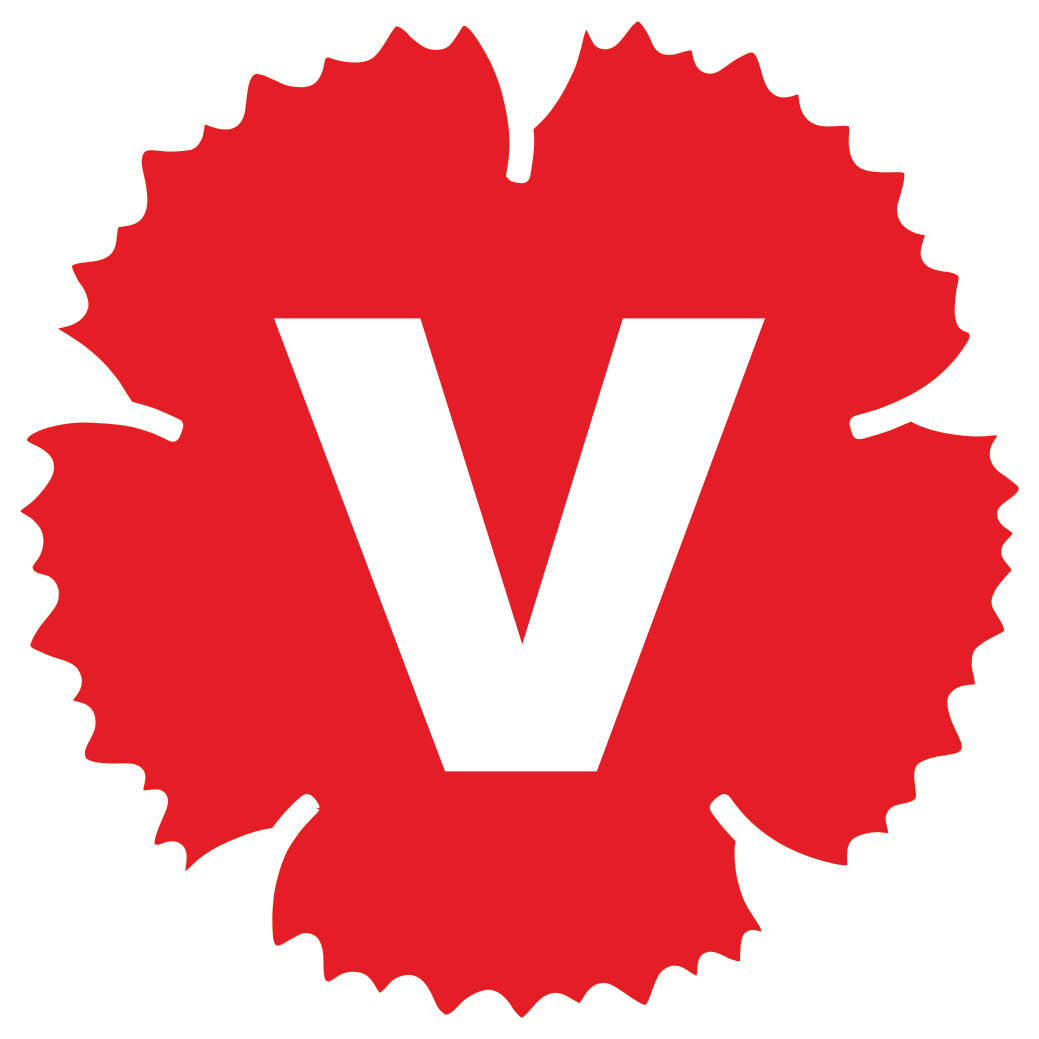 